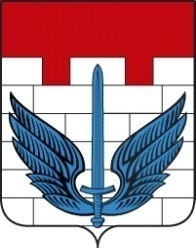  ЗАКРЫТОЕ  АДМИНИСТРАТИВНО-ТЕРРИТОРИАЛЬНОЕ ОБРАЗОВАНИЕ ГЛАВА ЛОКОМОТИВНОГО ГОРОДСКОГО ОКРУГАЧЕЛЯБИНСКОЙ ОБЛАСТИП О С Т А Н О В Л Е Н И Е«_08_» ___09______2014г. № _74 - П_		        п.ЛокомотивныйО внесении изменений в План мероприятий по противодействию и профилактике коррупции в Локомотивном городском округе на 2014-2016 годыВ целях реализации Национального плана противодействия коррупции на 2014-2015 годы, утвержденного Указом Президента Российской Федерации от 11.04.2014 года № 226, -ПОСТАНОВЛЯЮ:1.	Внести изменения в План мероприятий по противодействию и профилактике коррупции в Локомотивном городском округе на 2014-2016 годы:дополнить разделом 7 «Противодействие коррупции в сфере жилищно-коммунального хозяйства».2.	Утвердить План мероприятий по противодействию и профилактике
коррупции в Локомотивном городском округе на 2014-2016 годы с учетом внесенных изменений (прилагается).3.	Главе администрации Локомотивного городского округа Моисеенко В.Н. организовать выполнение мероприятий Плана в установленные сроки.4.	Опубликовать настоящее постановление в газете «Луч Локомотивного» и разместить на официальном сайте администрации в сети «Интернет».5.	Контроль выполнения настоящего постановления оставляю за собой.										А.М. Мордвинов